Publicado en Barcelona el 22/03/2024 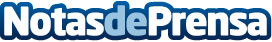 AleaSoft: La demanda, la gran olvidada de la transición energéticaEn el webinar de AleaSoft Energy Forecasting, con la participación de EY, se resaltó el crecimiento necesario de la demanda eléctrica para la transición energética. Se discutió la importancia de impulsar proyectos de descarbonización y el papel clave de las infraestructuras eléctricas en este proceso. Además, se destacaron áreas como la producción de hidrógeno verde, la electrificación de infraestructuras y los centros de datos, que prometen aumentar significativamente la demanda eléctricaDatos de contacto:Alejandro DelgadoAleaSoft Energy Forecasting900 10 21 61Nota de prensa publicada en: https://www.notasdeprensa.es/aleasoft-la-demanda-la-gran-olvidada-de-la Categorias: Internacional Nacional Sector Energético http://www.notasdeprensa.es